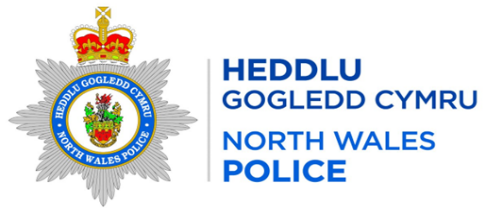 A message from Wrexham Rural Neighbourhood Policing TeamAs the summer holidays approach North Wales Police and the Wrexham Rural Neighbourhood Policing team would like to ask for your help in continuing to reduce the anti-social behaviour in our communities.We are aware of several locations where children are gathering and trespassing into unoccupied properties or properties under construction and damage has been caused. This not only is a safety risk to your children but also could lead to prosecution. We have a number of elderly and vulnerable residents who cannot cope with having their doors knocked constantly or their plant pots knocked over and we really don’t want to have to be knocking on your doors to have those conversations. We will be sending out messages on social media if there is a surge in any particular area and all we ask is that you have a conversation with your children to help us drive home the message that this sort of behaviour is not acceptable.There are a number of free activities being put on in the communities for the children and the links to these are below. We will be coming to as many of these as we can to chat to the children – feel free to come over and say hello.Playwork projects | Wrexham County Borough CouncilFree swimming | Wrexham County Borough CouncilLibraries | Wrexham County Borough CouncilAVOW | Association of Voluntary Organisations in WrexhamWe have also included the link for our community alerts – this allows you to have messages sent to you specifically about the area you live in; to tell you about a spike in crimes or to pass on useful information. It only takes a few minutes to sign up-https://www.northwalescommunityalert.co.uk/ Enjoy the summer holidays.Wrexham Rural Neighbourhood Policing TeamHGC Wrecsam Wledig / NWP Wrexham Rural | Facebook